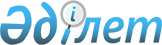 О признании утратившим силу постановления акимата Казыгуртского района Южно-Казахстанской области от 5 апреля 2018 года № 120 "Об утверждении методики оценки деятельности административных государственных служащих корпуса "Б" аппарата акима района, села, сельских округов и исполнительных органов финансируемых из Казыгуртского районного бюджета"Постановление акимата Казыгуртского района Туркестанской области от 25 марта 2022 года № 74. Зарегистрировано в Министерстве юстиции Республики Казахстан 1 апреля 2022 года № 27361
      В соответствии с пунктом 1 статьи 27 Закона Республики Казахстан "О правовых актах", акимат Казыгуртского района Туркестанской области ПОСТАНОВЛЯЕТ:
      1. Признать утратившим силу постановление акимата Казыгуртского района Южно-Казахстанской области от 5 апреля 2018 года № 120 "Об утверждении методики оценки деятельности административных государственных служащих корпуса "Б" аппарата акима района, села, сельских округов и исполнительных органов финансируемых из Казыгуртского районного бюджета" (зарегистрировано в Реестре государственной регистрации нормативных правовых актов за № 4571).
      2. Государственному учреждению "Аппарат акима Казыгуртского района Туркестанской области" в установленном законодательством Республики Казахстан порядке обеспечить:
      1) государственную регистрацию настоящего постановления в Министерстве юстиции Республики Казахстан;
      2) размещение настоящего постановления на интернет–ресурсе акимата Казыгуртского района.
      3. Контроль за исполнением настоящего постановления возложить на руководителя аппарата Казыгуртского района Туркестанской области. 
      4. Настоящее постановление вводится в действие по истечении десяти календарных дней после дня его первого официального опубликования.
					© 2012. РГП на ПХВ «Институт законодательства и правовой информации Республики Казахстан» Министерства юстиции Республики Казахстан
				
      Аким Казыгуртского района

А. Абдуллаев
